Протокол соревнования по лыжному спортуОткрытие зимнего сезонаПамяти тренера-преподавателя Валишина Р.А.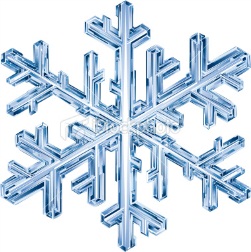 г. Усолье-Сибирское                                                       10 декабря 2017 г.лыжная база «Снежинка»температура воздуха:  -20̊1,5 км               Девочки 2008 и младше1,5 км               Мальчики 2008 и младше1,5 км               Девочки 2006-20071,5 км                 Мальчики 2006-20073,0 км               Девочки 2004-2005 г.р.3,0 км                 Мальчики 2004-20053,0 км               Девочки 2002-2003 г.р.5,0 км               Мальчики 2002-2003 г.р.5,0 км               Мальчики 2000-2001 г.р.5,0 км               Юниоры и мужчины 18-29 лет (1988-99 г.р.)3,0 км               Женщины 30-39 лет (1978-87 г.р.)5,0 км      Мужчины 30-39 лет (1978-87 г.р.)  3,0 км               Женщины 40-49 лет (1968-77 г.р.)5,0 км               Мужчины 40-49 лет (1968-77 г.р.)3,0 км               Женщины 50-59 лет (1958-67 г.р.)5,0 км               Мужчины 50-59 лет (1958-67 г.р.)3,0 км               Женщины 60 лет и старше (до 1957 г.р.)3,0 км             Мужчины 60-69 лет (1948-57 г.р.)3,0 км             Мужчины 70 лет и старше (до 1947 г.р.)главный судья соревнований:                                    Дейкин А.П.секретарь соревнований:                                            Дейкина Л.А.122 участника№Фамилия Имягод рожд.организациявремяместоРазряд1Каньшина Александра2008Мишелёвка 9.291-№Фамилия Имягод рожд.организациявремяместоРазряд1Огарков Ярослав2009Усолье-Сиб8.051-2Филиппов Ярослав2008ЦДС 8.472-3Габдерахманов Руслан2009ЦДС9.363-4Заболотский Иван2011Усолье-Сиб9.484-5Хомколов Сергей 2008ЦДС10.305-6Шестопалов Денис2008ЦДС10.305-7Богров Егор2008Мишелёвка13.437-8Ульянов Дмитрий2008ЦДС15.068-9Бердюгин Кирилл2009Усолье-Сиб15.068-10Гнусарев Сергей2010Усолье-Сиб22.4410-№Фамилия Имягод рожд.организациявремяместоРазряд1Колягина Полина2006Усолье-Сиб6.581-2Суркова Татьяна2006Усолье-Сиб8.152-3Сластихина Ксения2007Усолье-Сиб8.273-4Чувелёва Екатерина2007Усолье-Сиб8.273-5Бондарева Надежда2007Усолье-Сиб9.155-6Богатова Устина2007Усолье-Сиб10.216-7Сурганова София2007Усолье-Сиб12.537-№Фамилия Имягод рожд.организациявремяместоразряд1Усатенко Александр2006ЦДС6.111-2Петрошинец Евгений2006Мишелёвка 6.382-3Аввакумов Кирилл2006Белореченск7.273-4Поликарпов Михаил2007Мишелёвка7.434-5Мащенских Вячеслав2007ЦДС8.255-6Мананов Данил2007Усолье-Сиб9.236-7Золотарёв Вячеслав2007Усолье-Сиб9.257-8Крылов Иван2007Усолье-Сиб10.068-9Худайдатов Александр2007Усолье-Сиб  10.449-№Фамилия Имягод рожд.организациявремяместоРазряд1Миронова Валерия2004Черемхово 15.2612 юн2Антипина Елена2004Усолье-Сиб  15.2612 юн3Усатенко Лада2005ЦДС16.1922 юн4Сергеева Юлия2004Мишелёвка 18.0033 юн5Федотова Валерия2004Мишелёвка 18.1243 юн6Алиметова Валерия2004Мишелёвка 18.1653 юн7Некрасова Дарья2005Мишелёвка 19.396-№Фамилия Имягод рожд.организациявремяместоразряд1Малыгин Данил2004Мишелёвка12.1511 юн2Волков Алексей2004Усолье-Сиб13.2422 юн3Федаш Никита2005Мишелёвка13.5332 юн4Фёдоров Никита2004Усолье-Сиб14.2042 юн5Волошенюк Кирилл2004Усолье-Сиб14.5853 юн6Сурганов Алексей2005Усолье-Сиб14.5963 юн7Федотов Иван2004Мишелёвка15.1273 юн8Маслей Максим2004Мишелёвка 15.4483 юн9Иванов Алексей2005Белореченск 16.0493 юн10Юрьев Николай2005Усолье-Сиб18.5610-11Сомов Марк2005Усолье-Сиб25.2111-12Романов Дмитрий2004Усолье-Сиб26.5812-13Шишлов Юрий2005Усолье-Сиб29.3013-№Фамилия Имягод рожд.организациявремяместоРазряд1Ирхина Полина2002Усолье-Сиб13.2411 юн2Ткачук Дарья2002Мишелёвка15.0022 юн3Глинская Олеся2003Черемхово 16.1043 юн4Некрасова Ирина	2003Мишелёвка 19.0053 юн5Савинова Мария2003Усолье-Сиб21.236№Фамилия Имягод рожд.организациявремяместоРазряд1Протасов Марк2002Черемхово15.411I2Дейкин Роман2002Усолье-Сиб17.152II3Самойленко Александр2003Усолье-Сиб18.313III4Колягин Илья2003Усолье-Сиб19.4041 юн5Подкаменный Данил2002Б.Елань20.3651 юн6Козлов Валерий	2003ЦДС21.0661 юн7Какауров Алексей2002Б.Елань21.2871 юн8Мальков Вячеслав2003Б.Елань22.2982 юн9Абалмасов Максим2002Мишелёвка  22.3292 юн10Мелентьев Павел2003Белореченск23.58102 юн11Шестаков Ярослав2002ЦДС24.30112 юн12Лескин Александр2003Белореченск 27.38123 юн13Юрьев Глеб2002Усолье-Сиб35.0613-14Бурдуковский Валерий2003Усолье-Сиб---№Фамилия Имягод рожд.организациявремяместо1Огарков Данила2000Усолье-Сиб15.021I2Сурков Кирилл2001Усолье-Сиб15.242I3Халиченко Андрей 2001Черемхово15.473II4Клименок Степан2000Усолье-Сиб15.544II5Иконников Никита 2000Иркутск 17.495III6Маланов Андрей2001Мишелёвка19.2861 юн7Азаренко Дмитрий 2000Черемхово 23.3272 юн8Танеев Вадим2000Черемхово 25.3082 юн9Репин Михаил2000Черемхово 27.4493 юн10Тамбовцев Никита2000Усолье-Сиб---№Фамилия Имягод рожд.организациявремяместоРазряд1Хохряков Леонид1995Усолье-Сиб14.561I2Шайхуллин Антон1999Усолье-Сиб17.122II3Заболотский Алексей1994Усолье Сиб17.183II4Иванов Михаил1996Усолье-Сиб  19.124III5Антипин Валерий1995Белореченкск 29.0853юн№Фамилия Имягод рожд.организациявремяместо1Малыгина Оксана1982Мишелёвка14.281№Фамилия Имягод рожд.организациявремяместо1Дейкин Пётр1978Усолье-Сиб14.5412Тараканов Денис1980Черемхово 15.2023Кихтенко Дмитрий1987Б. Елань16.0834Тимофеев Сергей1982Черемхово 16.4445Зимарин Виктор1979Михайловка 17.0256Малыгин Виталий1981Мишелёвка 17.2067Исмайлов Рамиль1983Усолье-Сиб17.327№Фамилия Имягод рожд.организациявремяместо1Антипина Евгения1975Ангарск13.5612Агжигитова Ольга1968Усолье-Сиб14.122№Фамилия Имягод рожд.организациявремяместо1Сурков Юрий1973Усолье-Сиб14.3612Горбунов Николай1973Усолье-Сиб15.5123Качутин Александр1969Белая (Средний)16.0834Мисайлов Владимир1976Иркутск16.4645Заболотский Александр1971Усолье-Сиб16.555№Фамилия Имягод рожд.организациявремяместо1Будякова Ирина1964Усолье-Сиб14.351№Фамилия Имягод рожд.организациявремяместо1Самойленко Дмитрий1967Усолье-Сиб15.5612Романов Сергей1964Ангарск16.4523Сороковиков Юрий1961Усолье-Сиб17.0034Бондарев Евгений1961Усолье-Сиб19.0645Луканин Лев1962Усолье-Сиб19.2156Дземешкевич Дмитрий1964Усолье-Сиб20.0567Савинов Олег1959Усолье-Сиб21.1178Шарыпов Сергей1963Михайловка 22.0289Самигулин Игорь1958Усолье-Сиб22.24910Исаков Алексей1963Михайловка22.351011Боровский Алексей1958Усолье-Сиб23.301112Уляшов Владимир1961Усолье-Сиб23.401213Уляшов Александр1959Усолье-Сиб25.4313№Фамилия Имягод рожд.организациявремяместо1Лохова Галина1951Усолье-Сиб17.3612Буглак Екатерина1946Усолье-Сиб17.4223Шаматина Зоя1941Усолье-Сиб27.363№Фамилия Имягод рожд.организациявремяместо1Гришунин Иван1956Усолье-Сиб11.2812Лихов Николай1957Усолье-Сиб12.0423Намаконов Сергей1952Усолье-Сиб 12.0424 Филатов.Евгений1955Усолье-Сиб12.4545Самойлов Геннадий1957Усолье-Сиб15.265№Фамилия Имягод рожд.организациявремяместо1Дейкин Алексей1939Усолье-Сиб13.1212Тюменцев Вадим1939Михайловка 18.4023Потапов Иван1942Белореченск 19.1434Коростелёв Александр1946Усолье-Сиб23.214